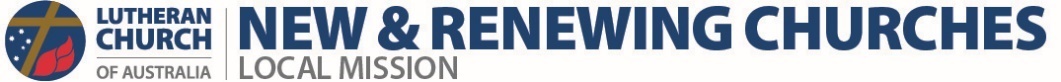 Grant acquittalProvide this grant acquittal regarding your church plant ministry/project to the Committee for New and Renewing Churches and to your District Office. The acquittal is due at the 12 and 24 month stage of the grant period.Ministry/project detailsGrant acquittal for 12-month periodAn acquittal demonstrates that grant funds have been spent according to the agreement and demonstrates that timelines, activities and outcomes have been achieved. Additional documents may be submitted—e.g. photos, PowerPoints—to demonstrate the impact of the project. The acquittal is related to the original application documentation.Thank you for taking the time to undertake this grant acquittal process. It is important that the Committee for New and Renewing Churches, acting under delegated authority from the Council for Local Mission, understands the impact of the funding that it is providing and can share in the great work that congregations and agencies of the Church are undertaking.Please take time to share this information with the church plant community and members of the sending congregation and partner churches so they can rejoice in your achievements.Name of church plant or project Reporting periodFromToName of congregation/church plant Contact name  Signature  Signature Contact telephone number Signature  Signature Contact email addressName of sending church pastor  Signature  Signature Section 1:  Executive summary Section 1:  Executive summary Section 1:  Executive summary Section 1:  Executive summary Section 1:  Executive summary Include achievements and changes to local situation that may impact on the ministry/project.  Include any learnings and recommendation to the Committee for New and Renewing Churches.Include achievements and changes to local situation that may impact on the ministry/project.  Include any learnings and recommendation to the Committee for New and Renewing Churches.Include achievements and changes to local situation that may impact on the ministry/project.  Include any learnings and recommendation to the Committee for New and Renewing Churches.Include achievements and changes to local situation that may impact on the ministry/project.  Include any learnings and recommendation to the Committee for New and Renewing Churches.Include achievements and changes to local situation that may impact on the ministry/project.  Include any learnings and recommendation to the Committee for New and Renewing Churches.Section 2:  Planned and actual achievements (reporting on planning and objectives)Section 2:  Planned and actual achievements (reporting on planning and objectives)Section 2:  Planned and actual achievements (reporting on planning and objectives)Section 2:  Planned and actual achievements (reporting on planning and objectives)Section 2:  Planned and actual achievements (reporting on planning and objectives)For each goal described in your application, provide details of the original goal actual achievementreason for variation (if applicable)For each goal described in your application, provide details of the original goal actual achievementreason for variation (if applicable)For each goal described in your application, provide details of the original goal actual achievementreason for variation (if applicable)For each goal described in your application, provide details of the original goal actual achievementreason for variation (if applicable)For each goal described in your application, provide details of the original goal actual achievementreason for variation (if applicable)Section 3:  ImpactSection 3:  ImpactSection 3:  ImpactSection 3:  ImpactSection 3:  ImpactBy implementing the activities and pursuing your objectives, please summarise the impact your ministry/project/church plant has had in your community.By implementing the activities and pursuing your objectives, please summarise the impact your ministry/project/church plant has had in your community.By implementing the activities and pursuing your objectives, please summarise the impact your ministry/project/church plant has had in your community.By implementing the activities and pursuing your objectives, please summarise the impact your ministry/project/church plant has had in your community.By implementing the activities and pursuing your objectives, please summarise the impact your ministry/project/church plant has had in your community.Section 4:  Joys / Successes / BlessingsSection 4:  Joys / Successes / BlessingsSection 4:  Joys / Successes / BlessingsSection 4:  Joys / Successes / BlessingsSection 4:  Joys / Successes / BlessingsEvents and stories that make you rejoiceEvents and stories that make you rejoiceEvents and stories that make you rejoiceEvents and stories that make you rejoiceEvents and stories that make you rejoiceSection 5:  Challenges / Difficulties / BarriersSection 5:  Challenges / Difficulties / BarriersSection 5:  Challenges / Difficulties / BarriersSection 5:  Challenges / Difficulties / BarriersSection 5:  Challenges / Difficulties / BarriersGive details of your struggles and how you dealt with themGive details of your struggles and how you dealt with themGive details of your struggles and how you dealt with themGive details of your struggles and how you dealt with themGive details of your struggles and how you dealt with themSection 6:  Discoveries that might help othersSection 6:  Discoveries that might help othersSection 6:  Discoveries that might help othersSection 6:  Discoveries that might help othersSection 6:  Discoveries that might help othersWhat have you learned?What have you learned?What have you learned?What have you learned?What have you learned?Section 7:  Financial reportSection 7:  Financial reportSection 7:  Financial reportSection 7:  Financial reportSection 7:  Financial reportIncome & Expenditure Statement for previous year, including reservesIncome & Expenditure Statement for previous year, including reservesIncome & Expenditure Statement for previous year, including reservesIncome & Expenditure Statement for previous year, including reservesIncome & Expenditure Statement for previous year, including reservesBudget for the coming yearBudget for the coming yearBudget for the coming yearBudget for the coming yearBudget for the coming yearProgress towards financial self-sufficiency measured against your goals (in your application)Progress towards financial self-sufficiency measured against your goals (in your application)Progress towards financial self-sufficiency measured against your goals (in your application)Progress towards financial self-sufficiency measured against your goals (in your application)Progress towards financial self-sufficiency measured against your goals (in your application)Section 8:  Statistical informationSection 8:  Statistical informationSection 8:  Statistical informationSection 8:  Statistical informationSection 8:  Statistical informationFor example, average worship attendance, child & adult baptisms, attendance at events since the commencement of the ministry/project For example, average worship attendance, child & adult baptisms, attendance at events since the commencement of the ministry/project For example, average worship attendance, child & adult baptisms, attendance at events since the commencement of the ministry/project For example, average worship attendance, child & adult baptisms, attendance at events since the commencement of the ministry/project For example, average worship attendance, child & adult baptisms, attendance at events since the commencement of the ministry/project Section 9: SustainabilitySection 9: SustainabilitySection 9: SustainabilitySection 9: SustainabilitySection 9: SustainabilityCan the ministry established with this grant be sustained? Why? Why not?Can the ministry established with this grant be sustained? Why? Why not?Can the ministry established with this grant be sustained? Why? Why not?Can the ministry established with this grant be sustained? Why? Why not?Can the ministry established with this grant be sustained? Why? Why not?Information releaseInformation releaseInformation releaseInformation releaseInformation releaseI give permission for the details of the ministry/project/church plant to be shared (e.g. via The Lutheran, LCA website, to partner churches or donors).I give permission for the details of the ministry/project/church plant to be shared (e.g. via The Lutheran, LCA website, to partner churches or donors).I give permission for the details of the ministry/project/church plant to be shared (e.g. via The Lutheran, LCA website, to partner churches or donors).I give permission for the details of the ministry/project/church plant to be shared (e.g. via The Lutheran, LCA website, to partner churches or donors).Name/signature of report authorName/signature of report authorDate